	MĚSTO ŽATEC	USNESENÍ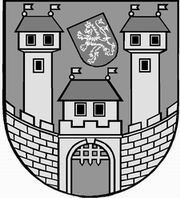 	z 	15	. jednání Rady města Žatce 	konané dne	28.5.2015Usnesení č. 	419 /15	-	476 /15	 419/15	Schválení programu	 420/15	Kontrola usnesení	 421/15	Informace o investičních akcích	 422/15	Výběr zhotovitele akce „Základní umělecká škola, Studentská 1030, Žatec –	 oprava střechy a vestavba podkroví“	 423/15	Zakázka malého rozsahu akce „Mateřská škola U Jezu 2903, Žatec – 	úprava zahrady, nové chodníky a schodiště“	 424/15	Výběr zhotovitele akce „Mateřská škola speciální, Studentská 1416, Žatec –	 výměna střešní krytiny“	 425/15	Dodatek č. 1 ke smlouvě o dílo na akci „Údržbové práce mostů a lávek, 	Žatec“	 426/15	Dodatek č. 1 ke smlouvě o dílo na akci „Rekonstrukce Horova ulice – I. 	etapa“	 427/15	Dodatek č. 1 a zahájení jednacího řízení bez uveřejnění č. 1 „Regenerace 	pravého břehu Ohře – II. a III. etapa“	 428/15	Rozpočtová změna – přesun finančních prostředků	 429/15	Záměr prodat pozemky pro výstavbu RD lokalita Kamenný vršek, Žatec - 	II. etapa část B	 430/15	Záměr prodat části pozemku p.p.č. 4484/5 v k.ú. Žatec	 431/15	Smlouva o budoucí smlouvě o zřízení věcného břemene – stavba „Bezděkov 	p.p.č. 386/42 – vodovodní přípojka“	 432/15	Skončení nájmu bytu dohodou	 433/15	Změna využití budovy č.p. 1407 na st.p.č. 1980 v k.ú. Žatec	 434/15	Žádost podnájemce nebytových prostor v č.p. 2796 ul. Husova v Žatci	 435/15	Dohoda o narovnání a Dodatek č. 2 v rámci akce „Rekonstrukce bazénu při 	ZŠ Jižní v Žatci – nerezová vana“	 436/15	Dohoda o narovnání a nové znění Dodatku č. 3 - depozitář	 437/15	Výběr dodavatele dodávky - depozitář	 438/15	Žatecká teplárenská, a.s. - zápisy ze zasedání představenstva	 439/15	Žatecká teplárenská, a.s. - zápis ze zasedání představenstva	 440/15	Dodatek č. 2 stavby „Zajištění havarijního stavu a sanace Kláštera 	Kapucínů č.p. 299, Obránců míru, Žatec – I. etapa“	 441/15	Zápis dopravní komise	 442/15	TSMŽ s.r.o. - občerstvení na koupališti - langoše	 443/15	TSMŽ s.r.o. - občerstvení na koupališti - podnájemní smlouva	 444/15	Odměna řediteli příspěvkové organizace Technické služby města Žatec, p.o.	 445/15	Dodatek č. 1 k nájemní smlouvě č. 35N14/35 s ČR - Státním pozemkovým 	úřadem	 446/15	Výpůjčka pozemku  p.p.č. 444/38 v k.ú. Žatec	 447/15	Výběr dodavatele dodávky - depozitář	 448/15	Smlouva o provozu zařízení dálkového přenosu (ZDP) připojení k pultu 	centrální ochrany	 449/15	Přidělení bytů v DPS	 450/15	Přidělení bytů v DPS	 451/15	Přidělení bytu v DPS	 452/15	Odměna ředitelů PO	 453/15	Služební cesta do SRN	 454/15	Návrh na uzavření Licenční smlouvy o poskytnutí přístupu k nálezové 	databázi ochrany přírody a krajiny AOPK ČR	 455/15	Odměna řediteli příspěvkové organizace Městské lesy Žatec	 456/15	Odměny ředitelů příspěvkových organizací	 457/15	Rozpočtová změna – Sociální fond	 458/15	Pořádání trhů	 459/15	Zápis z komise pro kulturu a cestovní ruch	 460/15	Rozpočtová změna – účelové dotace pro Městskou knihovnu	 461/15	Rozpočtová změna – projekt „Sanace sesuvu svahu v Žatci, ul. Tyršova na 	pozemku fyzických osob“	 462/15	Rozpočtová změna – UNESCO	 463/15	Protokol o výsledku veřejnosprávní kontroly	 464/15	Fond regenerace Města Žatce	 465/15	Žádost o příspěvek ze SFDI na projekty	 466/15	Revitalizace víceúčelového sportovního areálu Mládí – partner projektu	 467/15	Žatecká teplárenská, a.s. – smlouva o výkonu funkce	 468/15	TSMŽ, s.r.o. – odměňování jednatele společnosti	 469/15	Odměny ředitelů mateřských a základních škol za 1. pololetí r. 2015	 470/15	ZŠ Žatec, Petra Bezruče 2000, okres Louny – souhlas s čerpáním fondu 	investic	 471/15	Přijetí věcných darů	 472/15	Navýšení odpisového plánu r. 2015	 473/15	Zápis HIK o provedené inventarizaci za rok 2014	 474/15	Organizační opatření k provedení inventarizace majetku a závazků v roce 	2015	 475/15	Finanční příspěvek MŠ Žatec, Bratří Čapků 2775, okres Louny	 476/15	Sociální a zdravotní komise	 419/15	Schválení programuRada města Žatce projednala a schvaluje program jednání rady města.									 T:  28.5.2015	O:	p.	HAMOUSOVÁ	 420/15	Kontrola usneseníRada města Žatce projednala a bere na vědomí kontrolu usnesení z minulých jednání rady města a dále schvaluje opravu textu usnesení č. 351/15 - Čerpání fondu investic PO Domov pro seniory a Pečovatelská služba v Žatci – a to tak, že ve větě: „Rada města Žatce současně bere na vědomí, že cena vzešla z výběrového řízení a nepřesahuje celkovou výši finančních prostředků fondu“ se odstraní sousloví „vzešla z výběrového řízení a“.	T:	28.5.2015	O:	p.	VAJDA	 421/15	Informace o investičních akcíchRada města Žatce bere na vědomí informaci o investičních akcích.									 T:  28.5.2015	O:	p.	KRÁL	 422/15	Výběr zhotovitele akce „Základní umělecká škola, Studentská 1030, 	Žatec – oprava střechy a vestavba podkroví“Rada města Žatce projednala a v souladu se Zásadami a postupy Města Žatec pro zadávání veřejných zakázek – veřejná zakázka malého rozsahu schvaluje pořadí na prvních dvou místech při hodnocení nabídek na akci „Základní umělecká škola, Studentská 1030, Žatec – oprava střechy a vestavba podkroví“ takto:1. AZISTAV s.r.o., Dobříčany 4, 438 01 Žatec IČ 227971312. REKOS – JV s.r.o., Pražská 881, 438 01 Žatec IČ 22774360Rada města Žatce schvaluje výsledek hodnocení a posouzení nabídek stanovené hodnotící komisí.Rada města Žatce zároveň ukládá starostce města Žatce podepsat smlouvu o dílo s vítězným uchazečem.	T:	10.6.2015	O:	p.	KRÁL	 423/15	Zakázka malého rozsahu akce „Mateřská škola U Jezu 2903, Žatec – 	úprava zahrady, nové chodníky a schodiště“Rada města Žatce schvaluje přesun nedočerpaných finančních prostředků v rámci schváleného rozpočtu na rok 2015 ve výši 66.000,00 Kč, a to z akce „Realizace energetických úspor dodatečným zateplením Mateřské školy U Jezu 2903, Žatec“ na dofinancování akce „Mateřská škola U Jezu 2903, Žatec – úprava zahrady, nové chodníky a schodiště“.Výdaje: 714-3111-6121 org. 2903        - 66.000,00 Kč (dodatečné zateplení) Výdaje: 714-3111-6121 org. 5371       + 66.000,00 Kč (úprava zahrady).Rada města Žatce projednala a v souladu se Zásadami a postupy Města Žatec pro zadávání veřejných zakázek – veřejná zakázka malého rozsahu schvaluje pořadí na prvních třech místech při hodnocení nabídek na akci „Mateřská škola U Jezu 2903, Žatec – úprava zahrady, nové chodníky a schodiště“ takto:1. ERKA Žatec s.r.o., Lounská 3022, 438 01 Žatec, IČ: 273267642. WALD S s.r.o., Revoluční 1082/8, 110 01 Praha 1, IČ 285283523. STAVKOM - Michal Bajušev, Veletice 1, 438 01 Žatec, IČ: 44536968 Rada města Žatce schvaluje výsledek hodnocení a posouzení nabídek stanovené hodnotící komisí.Rada města Žatce zároveň ukládá starostce města Žatce podepsat smlouvu o dílo s vítězným uchazečem.	T:	20.6.2015	O:	p.	KRÁL	 424/15	Výběr zhotovitele akce „Mateřská škola speciální, Studentská 1416, 	Žatec – výměna střešní krytiny“Rada města Žatce projednala a v souladu se Zásadami a postupy Města Žatec pro zadávání veřejných zakázek – veřejná zakázka malého rozsahu schvaluje pořadí na prvních dvou místech při hodnocení nabídek na akci „Mateřská škola speciální, Studentská 1416, Žatec – výměna střešní krytiny“ takto:1. Jiří Polukoška – KRYTO, Potoční 877, 441 01 Podbořany, IČ 656448322. KLEMO s.r.o. Bezděkov 65, 438 01 Žatec, IČ 25426044Rada města Žatce schvaluje výsledek hodnocení a posouzení nabídek stanovené hodnotící komisí.Rada města Žatce zároveň ukládá starostce města Žatce podepsat smlouvu o dílo s vítězným uchazečem.	T:	20.6.2015	O:	p.	KRÁL	 425/15	Dodatek č. 1 ke smlouvě o dílo na akci „Údržbové práce mostů a lávek, 	Žatec“Rada města Žatce schvaluje Dodatek č. 1 ke smlouvě o dílo ze dne 02.03.2015 na akci „Údržbové práce mostů a lávek, Žatec“ a zároveň ukládá starostce města Dodatek č. 1 podepsat.	T:	15.6.2015	O:	p.	KRÁL	 426/15	Dodatek č. 1 ke smlouvě o dílo na akci „Rekonstrukce Horova ulice – I. 	etapa“Rada města Žatce schvaluje Dodatek č. 1 ke smlouvě o dílo ze dne 28.01.2015 na akci „Rekonstrukce Horova ulice – I. etapa“ a zároveň ukládá starostce města Dodatek č. 1 podepsat.									 T:  15.6.2015	O:	p.	KRÁL	 427/15	Dodatek č. 1 a zahájení jednacího řízení bez uveřejnění č. 1 	„Regenerace pravého břehu Ohře – II. a III. etapa“Rada města Žatce projednala a schvaluje jednací řízení bez uveřejnění č. 1 na akci „Regenerace pravého břehu Ohře – II. a III. etapa“ zadávané v souladu se zákonem č. 137/2006 Sb. o veřejných zakázkách ve znění pozdějších předpisů.Rada města Žatce schvaluje Dodatek č. 1 ke smlouvě o dílo ze dne 17.10.2014 na akci „Regenerace pravého břehu Ohře – II. a III. etapa“ a zároveň ukládá starostce města Dodatek č. 1 podepsat.	T:	13.6.2015	O:	p.	KRÁL	 428/15	Rozpočtová změna – přesun finančních prostředkůRada města Žatce schvaluje rozpočtovou změnu – přesun finančních prostředků v rámci kapitoly 710, a to z poradenské činnosti na investice – projektové dokumentace.Výdaje: 710-2212-5166                    - 40.000,00 Kč (poradenská činnost)Výdaje: 710-2212-6121 org. 752           + 20.000,00 Kč (PD Pražská – chodníky)Výdaje: 710-2212-6121 org. 669           + 20.000,00 Kč (PD Vol. Čechů – chodníky).	T:	8.6.2015	O:	p.	SEDLÁKOVÁ	 429/15	Záměr prodat pozemky pro výstavbu RD lokalita Kamenný vršek, Žatec - 	II. etapa část BRada města Žatce projednala a ukládá odboru rozvoje a majetku města pozvat žadatele - fyzické osoby k dohadovacímu řízení o ceně na pozemcích: p.p.č. 4614/43 o výměře 712 m2, p.p.č. 4614/50 o výměře 950 m2 a p.p.č. 4614/52 o výměře 857 m2 v rámci jednání rady města. Dle bodu č. 10 v Zásadách pro prodej nemovitostí z majetku města Žatec „Zásady nevylučují jiný možný způsob prodeje“ vyřadit z dohadovacího řízení žádosti společnosti DEFIAN House s.r.o., IČ 03831086 z důvodu, že se jedná o individuální výstavbu a upřednostňujeme prodej fyzickým osobám.	T:	11.6.2015	O:	p.	KRÁL	 430/15	Záměr prodat části pozemku p.p.č. 4484/5 v k.ú. ŽatecRada města Žatce doporučuje Zastupitelstvu města Žatce neschválit prodej části pozemku p.p.č. 4484/5 v k.ú. Žatec.									 T:  24.6.2015	O:	p.	KRÁL	 431/15	Smlouva o budoucí smlouvě o zřízení věcného břemene – stavba 	„Bezděkov p.p.č. 386/42 – vodovodní přípojka“Rada města Žatce schvaluje Smlouvu o uzavření budoucí smlouvy o zřízení věcného břemene pro fyzické osoby na stavbu „Bezděkov p.p.č. 386/42 – vodovodní přípojka“ na pozemku města p.p.č. 386/21 v  k.ú. Bezděkov u Žatce, jejímž obsahem bude nová vodovodní přípojka, právo ochranného pásma a právo oprávněné strany vyplývající ze zákona č. 274/2001 Sb., zákon o vodovodech a kanalizacích, ve znění pozdějších předpisů.	T:	28.6.2015	O:	p.	KRÁL	 432/15	Skončení nájmu bytu dohodouRada města Žatce schvaluje skončení nájmu bytu č. 407 v č.p. 2820 ul. Písečná v Žatci dohodou k 31.05.2015, nájemce fyzická osoba.	T:	1.6.2015	O:	p.	KRÁL	 433/15	Změna využití budovy č.p. 1407 na st.p.č. 1980 v k.ú. ŽatecRada města Žatce souhlasí s budoucí změnou využití budovy č.p. 1407, objekt občanské vybavenosti, postavené na pozemku zastavěná plocha a nádvoří st.p.č. 1980 v k.ú. Žatec, nájemce Nemocnice Žatec, o.p.s., realizované dle projektové dokumentace „Přechodné bydlení lékařů před atestací v č. pop. 1407 – areál Nemocnice Žatec“.	T:	31.5.2015	O:	p.	KRÁL	 434/15	Žádost podnájemce nebytových prostor v č.p. 2796 ul. Husova v ŽatciRada města Žatce souhlasí s umístěním sídla nově vznikající společnosti MUDr. Zdeňka Fencková, stomatolog s.r.o. na adrese Husova 2796, 438 01 Žatec.									 T:  5.6.2015	O:	p.	KRÁL	 435/15	Dohoda o narovnání a Dodatek č. 2 v rámci akce „Rekonstrukce bazénu 	při ZŠ Jižní v Žatci – nerezová vana“Rada města Žatce schvaluje Dohodu o narovnání s firmou AZISTAV s.r.o. v rámci projektu „Rekonstrukce bazénu při ZŠ Jižní v Žatci – nerezová vana“ a dále ukládá starostce města tuto dohodu podepsat.Rada města Žatce schvaluje znění Dodatku č. 2 a ukládá starostce města tento dodatek podepsat.	T:	5.6.2015	O:	p.	KRÁL	 436/15	Dohoda o narovnání a nové znění Dodatku č. 3 - depozitářRada města Žatce schvaluje Dohodu o narovnání s firmou NEPRO stavební a.s. v rámci projektu „Záchrana objektu bývalých papíren a vybudování depozitářů muzea v jejich části“ a dále ukládá starostce města tuto dohodu podepsat.Rada města Žatce revokuje schválené znění Dodatku č. 3 usnesením č. 396/15 ze dne 11.05.2015 a současně schvaluje nové znění Dodatku č. 3 a ukládá starostce města tento dodatek podepsat.	T:	5.6.2015	O:	p.	KRÁL	 437/15	Výběr dodavatele dodávky - depozitářRada města Žatce projednala zprávu o posouzení a hodnocení nabídek ze dne 12.05.2015 na dodavatele veřejné zakázky na dodávky akce: „Záchrana objektu bývalých papíren a vybudování depozitářů muzea v jejich části – vybavení IT a jiné technické zařízení místností“ a dle Zásad a postupů pro zadávání veřejných zakázek a v souladu s aktuálními Pokyny pro zadávání zakázek v rámci Regionálního operačního programu NUTS II Severozápad rozhodla o výběru nejvhodnější nabídky uchazeče s nejnižší nabídkovou cenou KABEL 1 informační technologie s.r.o., IČ: 28967747.Rada města Žatce schvaluje výsledek hodnocení a posouzení nabídek stanovené hodnotící komisí.Rada města Žatce zároveň ukládá starostce města Žatce podepsat smlouvu o dílo s vítězným uchazečem.	T:	5.6.2015	O:	p.	KRÁL	 438/15	Žatecká teplárenská, a.s. - zápisy ze zasedání představenstvaRada města Žatce v působnosti valné hromady Žatecké teplárenské, a.s. bere na vědomí zápis ze zasedání představenstva společnosti ze dne 16.03.2015 a to včetně příloh.Rada města Žatce v působnosti valné hromady Žatecké teplárenské, a.s. bere na vědomí zápis ze zasedání mimořádného představenstva společnosti ze dne 17.03.2015 a to včetně příloh.Rada města Žatce v působnosti valné hromady Žatecké teplárenské, a.s. bere na vědomí zápis ze zasedání mimořádného představenstva společnosti ze dne 23.03.2015 a to včetně přílohy.Rada města Žatce v působnosti valné hromady Žatecké teplárenské, a.s. bere na vědomí zápis ze zasedání dozorčí rady společnosti ze dne 03.03.2015.Rada města Žatce v působnosti valné hromady Žatecké teplárenské, a.s. (dále též jen „Společnost“) požaduje od dozorčí rady Společnosti předložení písemné informace týkající se projektu ekologizace v souvislosti s prokázáním kvalifikačních předpokladů zhotovitele, a to v termínu do 15.06.2015.	T:	15.6.2015	O:	p.	PŘ. PŘEDST.	 439/15	Žatecká teplárenská, a.s. - zápis ze zasedání představenstvaRada města Žatce v působnosti valné hromady Žatecké teplárenské, a.s. bere na vědomí zápis ze zasedání představenstva společnosti ze dne 22.04.2015.									 T:  1.6.2015	O:	p.	PŘ. PŘEDST.	 440/15	Dodatek č. 2 stavby „Zajištění havarijního stavu a sanace Kláštera 	Kapucínů č.p. 299, Obránců míru, Žatec – I. etapa“Rada města Žatce projednala a schvaluje dodatek č. 2 ke smlouvě o dílo stavby „Zajištění havarijního stavu a sanace Kláštera Kapucínů č.p. 299, Obránců míru, Žatec – I. etapa“ k provedení víceprací, a to nezbytných prací souvisejících s prováděním sanace objektu a likvidaci dřevomorky.Rada města Žatce současně ukládá starostce města Dodatek č. 2 podepsat.	T:	5.6.2015	O:	p.	KRÁL	 441/15	Zápis dopravní komiseRada města Žatce projednala a bere na vědomí zápis z jednání dopravní komise ze dne 18.05.2015.Rada města Žatce projednala usnesení dopravní komise č. 39/15 a schvaluje doplnění zábradlí podél „cyklostezky“ u fotbalového hřiště Slavoj dle návrhu odboru rozvoje a majetku města.Rada města Žatce projednala a bere na vědomí nepřijetí usnesení dopravní komise k bodu č. 40/15 a na základě doporučení odboru dopravy a silničního hospodářství schvaluje vybudování chodníku u cyklostezky pro možnost průchodu od ul. Sládkova ke sportovišti Sever Žatec ve variantě č. 1.Rada města Žatce projednala usnesení dopravní komise č. 41/15 a neschvaluje zakoupení a instalaci Interaktivní signalizace přechodu pro chodce typu FPD – ISP na přechod pro chodce v ul. Komenského alej u ulice Vrchlického v Žatci.Rada města Žatce projednala usnesení dopravní komise č. 42/15 a schvaluje výměnu dopravní značky č. IP 11a za dopravní značku č. IP 11f v ulici Politických vězňů u bazénu v Žatci. Rada města Žatce projednala usnesení dopravní komise č. 43/15 a schvaluje po dokončení II. etapy rekonstrukce ulice Dukelská a zrušení jednosměrného provozu v ulici Šafaříkova u ulice Dukelské v Žatci osadit dopravní značku č. B2 – zákaz vjezdu nákladních vozidel a autobusů do ul. Šafaříkova u čp. 1866.Rada města Žatce projednala usnesení dopravní komise č. 44/15 a schvaluje umístit odrazové zrcadlo v ulici Mostecká v Žatci naproti vyústění cesty k zahrádkám.Rada města Žatce projednala usnesení dopravní komise č. 45/15 a schvaluje umístit odrazové zrcadlo v ulici Volyňských Čechů na výjezd z ulice Otokara Březiny v Žatci.Rada města Žatce projednala usnesení dopravní komise č. 47/15 a bere na vědomí výsledky měření z radarového měřiče rychlosti z ulice Boženy Vikové Kunětické a schvaluje přemístění radarového měřiče do ulice Stavbařů k autobusové zastávce.Rada města Žatce projednala usnesení dopravní komise č. 48/15 a schvaluje posunutí dopravní značky č. P4 – Dej přednost v jízdě na vyústění nově opravené vozovky u čerpací stanice PHM Benzina a vyznačení vodorovné dopravní značky č. P4 na vozovku.Rada města Žatce opětovně projednala usnesení dopravní komise č. 22/15 ze dne 27.04.2015 a schvaluje posunutí jednosměrky v ulici Vrchlického od ulice Studentská na úroveň vjezdu do letního kina. Zároveň schvaluje v této souvislosti vyznačit „STOP ČÁRY“ v ul. Studentská na křižovatce s ul. Vrchlického v Žatci.									 T:  15.7.2015	O:	p.	DOBRUSKÝ	 442/15	TSMŽ s.r.o. - občerstvení na koupališti - langošeRada města Žatce schvaluje předloženou Podnájemní smlouvu - smlouva o podnájmu pozemku pro umístění přívěsu – výroba a prodej langošů.									 T:  12.6.2015	O:	p.	KRÁL	 443/15	TSMŽ s.r.o. - občerstvení na koupališti - podnájemní smlouvaRada města Žatce schvaluje předložený návrh Podnájemní smlouvy - smlouva o podnájmu nebytových prostor a pozemku na zajištění provozu občerstvení v areálu městského koupaliště.									 T:  12.6.2015	O:	p.	KRÁL	 444/15	Odměna řediteli příspěvkové organizace Technické služby města Žatec, 	p.o.Rada města Žatce projednala a schvaluje v souladu s Pravidly města Žatce vyplacení odměny řediteli příspěvkové organizace Technické služby města Žatec za první pololetí roku 2015 v navržené výši.									 T:  30.6.2015	O:	p.	KRÁL	 445/15	Dodatek č. 1 k nájemní smlouvě č. 35N14/35 s ČR - Státním 	pozemkovým úřademRada města Žatce schvaluje uzavření Dodatku č. 1 k nájemní smlouvě č. 35N14/35 s ČR - Státním pozemkovým úřadem za účelem realizace stavby „Cyklostezka Ohře – úsek č. 5“ na pozemcích p.p.č. 599/5 ostatní plocha o výměře 61 m2, p.p.č. 599/6 ostatní plocha o výměře 343 m2 a p.p.č. 599/7 ostatní plocha o výměře 61 m2 v k.ú. Žatec.	T:	1.6.2015	O:	p.	KRÁL	 446/15	Výpůjčka pozemku  p.p.č. 444/38 v k.ú. ŽatecRada města Žatce schvaluje výpůjčku pozemku ostatní plocha p.p.č. 444/38 o výměře 4.287 m2 v k.ú. Žatec Oddílu OB Kotlářka, Na Kotlářce 1, Praha 6 na dobu určitou, a to dne  30.05.2015 za účelem parkování účastníků závodu Českého poháru v orientačním běhu.	T:	30.5.2015	O:	p.	KRÁL	 447/15	Výběr dodavatele dodávky - depozitářRada města Žatce projednala zprávu o posouzení a hodnocení nabídek ze dne 18.05.2015 na dodavatele veřejné zakázky na dodávky akce: „Záchrana objektu bývalých papíren a vybudování depozitářů muzea v jejich části – dodávka vnitřního vybavení prostor a dalších zařízení – nové vyhlášení“ zadané ve zjednodušeném podlimitním řízení a v souladu s aktuálními Pokyny pro zadávání zakázek v rámci Regionálního operačního programu NUTS II Severozápad a dle zákona č. 137/2006 Sb., o veřejných zakázkách, v platném znění a rozhodla o výběru nejvhodnější nabídky uchazeče s nejnižší nabídkovou cenou PRVNÍ CHRÁNĚNÁ DÍLNA s.r.o., IČ: 28685521.Rada města Žatce schvaluje výsledek hodnocení a posouzení nabídek stanovené hodnotící komisí.Rada města Žatce zároveň ukládá starostce města Žatce podepsat kupní smlouvu s vítězným uchazečem.	T:	10.6.2015	O:	p.	KRÁL	 448/15	Smlouva o provozu zařízení dálkového přenosu (ZDP) připojení k pultu 	centrální ochranyRada města Žatce schvaluje Smlouvu o provozu ZDP připojení k pultu centrální ochrany objektu Depozitáře muzea se společností AEC Novák spol. s r.o., IČ: 49097652.Rada města Žatce zároveň ukládá starostce města Žatce tuto smlouvu podepsat.	T:	10.6.2015	O:	p.	KRÁL	 449/15	Přidělení bytů v DPSRada města Žatce projednala a souhlasí s uzavřením nájemní smlouvy s fyzickými osobami (byt č. 402 o velikosti 1+1 v DPS Písečná 2820) na dobu určitou od 01.05.2015 do 30.04.2017.Rada města Žatce projednala a souhlasí s uzavřením nájemní smlouvy s fyzickou osobou (byt č. 907 o velikosti 2+1 v DPS Písečná 2820) na dobu určitou od 19.03.2015 do 18.03.2017.Rada města Žatce projednala a souhlasí s uzavřením nájemní smlouvy s fyzickými osobami (byt č. 29 o velikosti 0+1 v DPS U Hřiště 2513) na dobu určitou od 01.05.2015 do 30.04.2017.Rada města Žatce projednala a souhlasí s uzavřením nájemní smlouvy s fyzickou osobou (byt č. 27 o velikosti 0+1 v DPS U Hřiště 2512) na dobu určitou od 01.05.2015 do 30.04.2017.Rada města Žatce projednala a souhlasí s uzavřením nájemní smlouvy s fyzickou osobou (byt č. 17 o velikosti 1+1 v DPS U Hřiště 2512) na dobu určitou od 22.05.2015 do 21.05.2017.Nájem bytu se řídí platnými Pravidly pro poskytování nájmů v domech s pečovatelskou službou v Žatci schválenými radou města dne 19.12.2011 usnesením č. 1127/11.	T:	12.6.2015	O:	p.	SULÍKOVÁ	 450/15	Přidělení bytů v DPSRada města Žatce projednala a souhlasí s uzavřením nájemní smlouvy s fyzickou osobou (byt č. 604 o velikosti 1+1 v DPS Písečná 2820) s tím, že v souladu s platnými pravidly pro přidělování bytů v DPS fyzická osoba uhradí jednorázový příspěvek na sociální účely ve výši 25.000,00 Kč.Rada města Žatce projednala a souhlasí s uzavřením nájemní smlouvy s fyzickou osobou (byt č. 201 o velikosti 1+1 v DPS Písečná 2820) s tím, že v souladu s platnými pravidly pro přidělování bytů v DPS fyzická osoba uhradí jednorázový příspěvek na sociální účely ve výši 25.000,00 Kč.Rada města Žatce projednala a souhlasí s uzavřením nájemní smlouvy s fyzickou osobou (byt č. 805 o velikosti 1+1 v DPS Písečná 2820) s tím, že v souladu s platnými pravidly pro přidělování bytů v DPS fyzická osoba uhradí jednorázový příspěvek na sociální účely ve výši 25.000,00 Kč.Nájem bytu se řídí platnými Pravidly pro poskytování nájmů v domech s pečovatelskou službou v Žatci schválenými radou města dne 19.12.2011 usnesením č. 1127/11.	T:	12.6.2015	O:	p.	SULÍKOVÁ	 451/15	Přidělení bytu v DPSRada města Žatce projednala a souhlasí s uzavřením nájemní smlouvy s fyzickou osobou (byt č. 1005 o velikosti 1+1 v DPS Písečná 2820) s tím, že v souladu s platnými pravidly pro přidělování bytů v DPS fyzická osoba uhradí jednorázový příspěvek na sociální účely ve výši 40.000,00 Kč.Nájem bytu se řídí platnými Pravidly pro poskytování nájmů v domech s pečovatelskou službou v Žatci schválenými radou města dne 19.12.2011 usnesením č. 1127/11.	T:	12.6.2015	O:	p.	SULÍKOVÁ	 452/15	Odměna ředitelů PORada města Žatce souhlasí s vyplacením odměny ředitelům příspěvkových organizací Kamarád - LORM a Domov pro seniory a Pečovatelská služba v Žatci v navržené výši.									 T:  15.6.2015	O:	p.	SULÍKOVÁ	 453/15	Služební cesta do SRNRada města Žatce projednala a schvaluje zahraniční služební cestu tří pracovnic odboru sociálních věcí - Lenky Jendrískové, DiS., Kamily Novákové, DiS. a Mgr. Kamily Sulíkové -  pracovní návštěva věznice JVA Dresden, SRN  konané dne 11.06.2015.	T:	12.6.2015	O:	p.	SULÍKOVÁ	 454/15	Návrh na uzavření Licenční smlouvy o poskytnutí přístupu k nálezové 	databázi ochrany přírody a krajiny AOPK ČRRada města Žatce projednala a schvaluje návrh Licenční smlouvy uzavírané mezi Městem Žatec a Agenturou ochrany přírody a krajiny ČR, jejímž předmětem je bezplatný přístup k informacím o nálezech druhů živočichů, rostlin a hub na území Ústeckého kraje, dále schvaluje seznam osob oprávněných k nahlížení do databáze a ukládá starostce města předloženou smlouvu podepsat.	T:	30.6.2015	O:	p.	TRÁVNÍČEK	 455/15	Odměna řediteli příspěvkové organizace Městské lesy ŽatecRada města Žatce projednala a v souladu s Pravidly Rady Města Žatec pro stanovení mzdy ředitele příspěvkové organizace Městské lesy Žatec schvaluje vyplacení odměny řediteli příspěvkové organizace Městské lesy Žatec za první pololetí roku 2015 v navržené výši.	T:	11.6.2015	O:	p.	TRÁVNÍČEK	 456/15	Odměny ředitelů příspěvkových organizacíRada města Žatce projednala a souhlasí s vyplacením odměn ředitelům příspěvkových organizací – Městská knihovna Žatec, Městské divadlo Žatec, Regionální muzeum K. A. Polánka Žatec a Chrám Chmele a Piva CZ, příspěvková organizace v navržené výši.	T:	31.5.2015	O:	p.	ŠMERÁKOVÁ	 457/15	Rozpočtová změna – Sociální fondRada města Žatce schvaluje v návaznosti na usnesení Zastupitelstva města Žatce č. 80/15 ze dne 25.03.2015 rozpočtovou změnu ve výši 500.000,00 Kč na financování Sociálního fondu Města Žatce pro rok 2015.Výdaje: 719-5311-5499, org. 269           - 150.000,00 Kč (MP - penzijní připojištění)Výdaje: 719-5311-5169                    - 110.000,00 Kč (MP - služby)Výdaje: 741-6171-5901                    - 240.000,00 Kč (RF)Výdaje: 719-6330-5342, org. 5311         + 260.000,00 Kč (SF - MP)Výdaje: 719-6330-5342, org. 6171        + 220.000,00 Kč (SF - správa)Výdaje: 719-6330-5342, org. 6112        +   5.000,00 Kč (SF - funkcionáři)Výdaje: 715-6330-5342, org. 3539        +  15.000,00 Kč (SF - jesle).	T:	31.5.2015	O:	p.	SEDLÁKOVÁ	 458/15	Pořádání trhůRada města Žatce projednala a schvaluje uzavření smlouvy o pořádání trhů na náměstí Svobody ve dnech 05.06., 19.06., 03.07., 17.07., 31.07., 14.08. a 28.08. 2015 s p. Bohumilem Flachsem, IČ 11624809 a pověřuje starostku města Žatce Mgr. Zdeňku Hamousovou k podpisu této smlouvy.	T:	4.6.2015	O:	p.	HAMOUSOVÁ	 459/15	Zápis z komise pro kulturu a cestovní ruchRada města Žatce projednala a bere na vědomí zápis z komise pro kulturu a cestovní ruch ze dne 19.05.2015.									 T:  28.5.2015	O:	p.	ŠPIČKA	 460/15	Rozpočtová změna – účelové dotace pro Městskou knihovnuRada města Žatce schvaluje rozpočtovou změnu v celkové výši 195.000,00 Kč, a to zapojení účelových dotací do rozpočtu města. Účelový znak 34 053 – neinvestiční účelová dotace ve výši 67.000,00 Kč pro Městskou knihovnu Žatec na projekt: „Obnova technického a programového vybavení za účelem zkvalitnění a rozšíření služeb knihovny“.Účelový znak 34 053 – neinvestiční účelová dotace ve výši 86.000,00 Kč pro Městskou knihovnu Žatec na projekt: „Přechod na formát MARC21 a SQL verzi knihovního systému Clavius a pořízení WWW katalogu Opac 2.0 Carmen“.Účelový znak 34 544 – investiční účelová dotace ve výši 42.000,00 Kč pro Městskou knihovnu Žatec na projekt: „Přechod na formát MARC21 a SQL verzi knihovního systému Clavius a pořízení WWW katalogu Opac 2.0 Carmen“.	T:	31.5.2015	O:	p.	SEDLÁKOVÁ	 461/15	Rozpočtová změna – projekt „Sanace sesuvu svahu v Žatci, ul. Tyršova 	na pozemku fyzických osob“Rada města Žatce schvaluje rozpočtovou změnu v celkové výši 233.000,00 Kč, a to 182.000,00 Kč na financování zpracování žádosti o dotaci na projekt „Sanace sesuvu v Žatci, ul. Tyršova na pozemku fyzických osob“ a 51.000,00 Kč na služby technického dozoru u téhož projektu.Výdaje: 741-6171-5901                - 233.000,00 Kč (rezervní fond)Výdaje: 739-3745-5169, org. 750      + 233.000,00 Kč (zprac. žádosti a techn. dozor).	T:	31.5.2015	O:	p.	SEDLÁKOVÁ	 462/15	Rozpočtová změna – UNESCORada města Žatce schvaluje rozpočtovou změnu ve výši 110.000,00 Kč, a to přesun finančních prostředků v rámci schváleného rozpočtu z kap. 716 – UNESCO – management plán na kap. 719 – UNESCO – dohody.Výdaje: 716-3322-5169, org. 1041        - 110.000,00 Kč (kap. 716 – UNESCO)Výdaje: 719-6171-5021, org. 1041       + 110.000,00 Kč (kap. 719 – UNESCO – dohody).	T:	31.5.2015	O:	p.	SEDLÁKOVÁ	 463/15	Protokol o výsledku veřejnosprávní kontrolyRada města Žatce projednala protokol o výsledku veřejnosprávní kontroly hospodaření s veřejnými prostředky u organizace Základní škola Žatec, Komenského alej 749, okres Louny a ukládá řediteli Mgr. Zdeňku Srpovi plnit úkol v souladu s nápravným opatřením.	T:	28.5.2015	O:	p.	SEDLÁKOVÁ	 464/15	Fond regenerace Města ŽatceRada města Žatce doporučuje Zastupitelstvu města Žatce schválit rozdělení finančních prostředků z Fondu regenerace Města Žatce 2015 dle předloženého návrhu:	T:	24.6.2015	O:	p.	DUŠKOVÁ	 465/15	Žádost o příspěvek ze SFDI na projektyRada města Žatce doporučuje Zastupitelstvu města Žatce podání žádosti o příspěvek z rozpočtu Státního fondu dopravní infrastruktury na projekt s názvem „Rekonstrukce chodníků v ul. Pražská, Žatec“ a dále doporučuje Zastupitelstvu města Žatce schválit text čestného prohlášení statutárního orgánu Města Žatec a uložit starostce města toto prohlášení podepsat.Rada města Žatce doporučuje Zastupitelstvu města Žatce podání žádosti o příspěvek z rozpočtu Státního fondu dopravní infrastruktury na projekt s názvem „Rekonstrukce chodníků v ul. Volyňských Čechů, Žatec“ a dále doporučuje Zastupitelstvu města Žatce schválit text čestného prohlášení statutárního orgánu Města Žatec a uložit starostce města toto prohlášení podepsat.Rada města Žatce doporučuje Zastupitelstvu města Žatce podání žádosti o příspěvek z rozpočtu Státního fondu dopravní infrastruktury na projekt s názvem „Rekonstrukce přechodů na silnici I/27, Žatec“ a dále doporučuje Zastupitelstvu města Žatce schválit text čestného prohlášení statutárního orgánu Města Žatec a uložit starostce města toto prohlášení podepsat.Současně Rada města Žatce doporučuje Zastupitelstvu města Žatce schválit rozpočtovou změnu na uvolnění finančních prostředků z investičního fondu na financování finanční spoluúčasti Města Žatce ve výši 15 % takto:Akce: „Rekonstrukce chodníků v ul. Pražská, Žatec“:Výdaje: 741-6171-6901                   - 1.120.000,00 Kč (IF)Výdaje: 710-2212-6121, org. 752         + 1.120.000,00 Kč (chodníky ul. Pražská)Akce: „Rekonstrukce chodníků v ul. Volyňských Čechů, Žatec“:Výdaje: 741-6171-6901                   - 619.000,00 Kč (IF)Výdaje: 710-2212-6121, org. 669         + 619.000,00 Kč (chodníky ul. Vol. Čechů).	T:	24.6.2015	O:	p.	DUŠKOVÁ	 466/15	Revitalizace víceúčelového sportovního areálu Mládí – partner projektuRada města Žatce projednala a schvaluje Smlouvu o partnerství v projektu „Revitalizace víceúčelového sportovního areálu Mládí“ dle předloženého návrhu a ukládá starostce města tuto smlouvu podepsat.	T:	5.6.2015	O:	p.	HAUFTOVÁ	 467/15	Žatecká teplárenská, a.s. – smlouva o výkonu funkceRada města Žatce v působnosti valné hromady společnosti Žatecká teplárenská, a.s. IČO: 64650871, se sídlem Žatec, č.p. 3149, PSČ 438 01 (dále též jen „Společnost“) schvaluje znění smlouvy o výkonu funkce (včetně výše odměny člena orgánu Společnosti) a její uzavření se členem orgánu Společnosti:Smlouva o výkonu funkce předsedy dozorčí rady – Ing. Milan Lacko.	T:	31.5.2015	O:	p.	PŘ. PŘEDST.	 468/15	TSMŽ, s.r.o. – odměňování jednatele společnostiRada města Žatce v působnosti valné hromady společnosti Technická správa města Žatec, s.r.o. v souladu s kritérii pro odměňování schvaluje odměnu jednateli společnosti za rok 2014 v předloženém znění.	T:	30.6.2015	O:	p.	GREŽO	 469/15	Odměny ředitelů mateřských a základních škol za 1. pololetí r. 2015Rada města Žatce souhlasí s vyplacením odměn ředitelům základních a mateřských škol za 1. pololetí roku 2015 ze státního rozpočtu v navržené výši.								 T:  31.5.2015	O:	p.	SEDLÁKOVÁ	 470/15	ZŠ Žatec, Petra Bezruče 2000, okres Louny – souhlas s čerpáním fondu 	investicRada města Žatce projednala žádost ředitelky Základní školy Žatec, Petra Bezruče 2000, okres Louny Mgr. Zděnky Pejšové a souhlasí s čerpáním fondu investic organizace do výše 158.000,00 Kč, a to na výměnu podlahové krytiny v učebně dějepisu a na chodbě ve 3. NP nové budovy.	T:	30.5.2015	O:	p.	SEDLÁKOVÁ	 471/15	Přijetí věcných darůRada města Žatce projednala žádost ředitelky Základní školy Žatec, Petra Bezruče 2000, okres Louny Mgr. Zděnky Pejšové a dle § 27 odst. 5 písm. b) zákona č. 250/2000 Sb., o rozpočtových pravidlech územních rozpočtů, ve znění pozdějších předpisů, souhlasí s přijetím věcných darů za účetní hodnotu ve výši 0,- Kč od společnosti Česká republika – Česká školní inspekce, Fráni Šrámka 37, 150 21 Praha 5, IČ: 00638944 pro účely základní školy a to:- tiskárna HP Laser Jet 1220 v počtu 3 ks,- stroj kopírovací Canon NP 6317,- tiskárna HP Laser Jet 1100A,- tiskárna HP Laser Jet 3800dn duplex,- tiskárna HP LJ 1022.	T:	30.5.2015	O:	p.	SEDLÁKOVÁ	 472/15	Navýšení odpisového plánu r. 2015Rada města Žatce v souladu s ustanovením § 31 odst. 1 písm. a) zákona č. 250/2000 Sb., o rozpočtových pravidlech územních rozpočtů, ve znění pozdějších předpisů, schvaluje navýšení odpisového plánu dlouhodobého majetku na rok 2015 u PO Základní škola Žatec, Petra Bezruče 2000, okres Louny, a to na celkovou výši 85.174,50 Kč v hlavní činnosti.	T:	5.6.2015	O:	p.	SEDLÁKOVÁ	 473/15	Zápis HIK o provedené inventarizaci za rok 2014Rada města Žatce bere na vědomí zápis Hlavní inventarizační komise o provedené inventarizaci majetku a závazků Města Žatce za rok 2014.									 T:  15.6.2015	O:	p.	SEDLÁKOVÁ	 474/15	Organizační opatření k provedení inventarizace majetku a závazků v 	roce 2015Rada města Žatce schvaluje:a) Organizační opatření k provedení inventarizace majetku a závazků Města Žatce v roce 2015 (Organizační opatření) platné pro všechny odbory MěÚ Žatec, organizační složky a příspěvkové organizace zřizované Městem Žatec a organizace spravující majetek Města Žatce.b) Složení hlavní inventarizační komise Města Žatce na rok 2015 dle předloženého návrhu.Rada města Žatce ukládá:1) Organizační opatření zaslat všem odborům MěÚ Žatec, organizačním složkám a příspěvkovým organizacím zřizovaných Městem Žatec.Zodpovídá: Ing. SedlákováTermín: 15.06.20152) Ředitelům příspěvkových organizací: Mateřská škola speciální, Žatec, Studentská 1416; MŠ Žatec, Studentská 1230; MŠ Žatec, Fügnerova 2051; MŠ Žatec U Jezu 2903;  MŠ Žatec, Otakara Březiny 2769; MŠ Žatec, Bratří Čapků 2775; ZŠ Žatec, Petra Bezruče 2000; ZŠ Žatec, Komenského alej 749; ZŠ Žatec, nám. 28. října 1019; ZŠ a MŠ, Žatec, Jižní 2777; ZŠ a MŠ Žatec, Dvořákova 24; Základní umělecká škola, Žatec; Regionální muzeum K. A. Polánka; Městská knihovna Žatec; Městské divadlo Žatec; Domov pro seniory a Pečovatelská služba v Žatci; Kamarád-LORM; Technické služby města Žatce; Městské lesy Žatec; Chrám Chmele a Piva CZ, příspěvková organizace - zpracovat vlastní organizační opatření k provedení inventarizace majetku a závazků v roce 2015 ve smyslu přijatého Organizačního opatření.Zodpovídají: ředitelé příspěvkových organizacíTermín: 15.06.20153) Vedoucím odborů MěÚ Žatec a vedoucím organizačních složek a ředitelům příspěvkových organizací zřizovaných Městem Žatec jmenovat předsedu a členy dílčích inventarizačních komisí.Zodpovídají: ředitelé PO, vedoucí odborů a org. složekTermín: 15.06.20154) Dílčím inventarizačním komisím MěÚ Žatec, organizačních složek města a příspěvkových organizací předložit návrhy na přijetí opatření k řešení zjištěných inventarizačních rozdílů.Zodpovídá: předseda dílčí inventarizační komiseTermín: 31.12. 20155)  Zjištěné inventarizační rozdíly roku 2015 proúčtovat do 31.12.2015.Zodpovídají: ředitelé PO, vedoucí finančního odboru6) Hlavní inventarizační komisi provést zhodnocení inventarizace za rok 2015, dle potřeby uložit nápravná opatření k odstranění nedostatků, včetně návrhů na vyřazení majetku, vyhotovit inventarizační zápis včetně příloh a předložit ho finančnímu odboru MěÚ Žatec. Zodpovídá: předseda hlavní inventarizační komiseTermín: 31.01.20167) Vedoucím odborů MěÚ Žatec, vedoucím organizačních složek a ředitelům příspěvkových organizací předložit návrhy na odprodej, vyřazení a převod hmotného a nehmotného majetku do 30.11.2015 (vedoucí odborů určí odpovědnou osobu, která bude v rámci příslušné kapitoly potvrzovat vyřazení majetku u příspěvkových organizací).	Zodpovídají: ředitelé PO, vedoucí odborů a org. složekTermín: 30.11.20158) Vedoucím odborů MěÚ Žatec a vedoucím organizačních složek dodržovat etapy načítání majetku do programu GINIS dle časového harmonogramu stanoveném v Organizačním opatření.9) Vedoucím odborů MěÚ Žatec dodržovat soupis majetku v jednotlivých kancelářích MěÚ Žatec. V případě přemístění uvědomí vedoucí odboru odpovědného pracovníka odboru vnitřních věcí, který provede o přemístění majetku zápis.									 T:  28.5.2015	O:	p.	SEDLÁKOVÁ	 475/15	Finanční příspěvek MŠ Žatec, Bratří Čapků 2775, okres LounyRada města Žatce schvaluje Dodatek č. 1 ke Smlouvě o poskytnutí finančního příspěvku z rozpočtu Města Žatce, a to Mateřské škole Žatec, Bratří Čapků 2775, okres Louny.Rada města Žatce schvaluje poskytnutí finančního příspěvku Mateřské škole Žatec, Bratří Čapků 2775, okres Louny ve výši 4.410,00 Kč, a to na reprezentaci mateřské školy na akci „Celorepublikové finále Festival mateřských škol – MATEŘINKA v Nymburce“ a zároveň schvaluje uvolnění rezervy RM kapitoly 741 – Finanční příspěvky ostatním organizacím ve výši 4.410,00 Kč.	T:	15.6.2015	O:	p.	SEDLÁKOVÁ	 476/15	Sociální a zdravotní komiseRada města Žatce projednala a bere na vědomí zápis z jednání sociální a zdravotní komise ze dne 18.05.2015.									 T:  28.5.2015	O:	p.	ŠPIČKA	 Místostarosta	Starostka	 Jaroslav Špička v.r.	Mgr. Zdeňka Hamousová v.r.Za správnost vyhotovení: Pavlína KloučkováUpravená verze dokumentu z důvodu dodržení přiměřenosti rozsahu zveřejňovaných osobních údajů podle zákona č. 101/2000 Sb., o ochraně osobních údajů v platném znění.hlasůHamousováŠpičkaHladkýKarasKrčmárikpro4//omluven//proti-zdržel se-hlasůHamousováŠpičkaHladkýKarasKrčmárikpro5/////proti-zdržel se-hlasůHamousováŠpičkaHladkýKarasKrčmárikpro5/////proti-zdržel se-hlasůHamousováŠpičkaHladkýKarasKrčmárikpro5/////proti-zdržel se-hlasůHamousováŠpičkaHladkýKarasKrčmárikpro5/////proti-zdržel se-hlasůHamousováŠpičkaHladkýKarasKrčmárikpro5/////proti-zdržel se-hlasůHamousováŠpičkaHladkýKarasKrčmárikpro5/////proti-zdržel se-hlasůHamousováŠpičkaHladkýKarasKrčmárikpro5/////proti-zdržel se-hlasůHamousováŠpičkaHladkýKarasKrčmárikpro5/////proti-zdržel se-hlasůHamousováŠpičkaHladkýKarasKrčmárikpro5/////proti-zdržel se-hlasůHamousováŠpičkaHladkýKarasKrčmárikpro4////proti-zdržel se1/hlasůHamousováŠpičkaHladkýKarasKrčmárikpro4////proti-zdržel se1/hlasůHamousováŠpičkaHladkýKarasKrčmárikpro5/////proti-zdržel se-hlasůHamousováŠpičkaHladkýKarasKrčmárikpro5/////proti-zdržel se-hlasůHamousováŠpičkaHladkýKarasKrčmárikpro5/////proti-zdržel se-hlasůHamousováŠpičkaHladkýKarasKrčmárikpro5/////proti-zdržel se-hlasůHamousováŠpičkaHladkýKarasKrčmárikpro5/////proti-zdržel se-hlasůHamousováŠpičkaHladkýKarasKrčmárikpro5/////proti-zdržel se-hlasůHamousováŠpičkaHladkýKarasKrčmárikpro5/////proti-zdržel se-hlasůHamousováŠpičkaHladkýKarasKrčmárikpro5/////proti-zdržel se-hlasůHamousováŠpičkaHladkýKarasKrčmárikpro5/////proti-zdržel se-hlasůHamousováŠpičkaHladkýKarasKrčmárikpro5/////proti-zdržel se-hlasůHamousováŠpičkaHladkýKarasKrčmárikpro4////proti-zdržel se1/hlasůHamousováŠpičkaHladkýKarasKrčmárikpro5/////proti-zdržel se-hlasůHamousováŠpičkaHladkýKarasKrčmárikpro5/////proti-zdržel se-hlasůHamousováŠpičkaHladkýKarasKrčmárikpro4////proti1/zdržel se-hlasůHamousováŠpičkaHladkýKarasKrčmárikpro4////proti-zdržel se1/hlasůHamousováŠpičkaHladkýKarasKrčmárikpro5/////proti-zdržel se-hlasůHamousováŠpičkaHladkýKarasKrčmárikpro5/////proti-zdržel se-hlasůHamousováŠpičkaHladkýKarasKrčmárikpro5/////proti-zdržel se-hlasůHamousováŠpičkaHladkýKarasKrčmárikpro5/////proti-zdržel se-hlasůHamousováŠpičkaHladkýKarasKrčmárikpro5/////proti-zdržel se-hlasůHamousováŠpičkaHladkýKarasKrčmárikpro5/////proti-zdržel se-hlasůHamousováŠpičkaHladkýKarasKrčmárikpro5/////proti-zdržel se-hlasůHamousováŠpičkaHladkýKarasKrčmárikpro5/////proti-zdržel se-hlasůHamousováŠpičkaHladkýKarasKrčmárikpro5/////proti-zdržel se-hlasůHamousováŠpičkaHladkýKarasKrčmárikpro4////proti1/zdržel se-hlasůHamousováŠpičkaHladkýKarasKrčmárikpro5/////proti-zdržel se-hlasůHamousováŠpičkaHladkýKarasKrčmárikpro5/////proti-zdržel se-hlasůHamousováŠpičkaHladkýKarasKrčmárikpro5/////proti-zdržel se-hlasůHamousováŠpičkaHladkýKarasKrčmárikpro5/////proti-zdržel se-hlasůHamousováŠpičkaHladkýKarasKrčmárikpro5/////proti-zdržel se-hlasůHamousováŠpičkaHladkýKarasKrčmárikpro5/////proti-zdržel se-hlasůHamousováŠpičkaHladkýKarasKrčmárikpro5/////proti-zdržel se-hlasůHamousováŠpičkaHladkýKarasKrčmárikpro5/////proti-zdržel se-Fond regenerace MPR a MPZ – rok 2015Fond regenerace MPR a MPZ – rok 2015     ObjektCharakteristika obnovyPodíl vlastníkaDotace z Fondu regenerace (40%)Celkové náklady akceč.p. 244Oprava čelní fasády180 537120 358300 895č.p. 290Střecha, fasáda324 234216 156540 390Spoluúčast Města na Programu regeneraceMPR i MPZ0230 2740CELKEM504 771566 788841 285hlasůHamousováŠpičkaHladkýKarasKrčmárikpro5/////proti-zdržel se-hlasůHamousováŠpičkaHladkýKarasKrčmárikpro5/////proti-zdržel se-hlasůHamousováŠpičkaHladkýKarasKrčmárikpro4////proti-zdržel se1/hlasůHamousováŠpičkaHladkýKarasKrčmárikpro5/////proti-zdržel se-hlasůHamousováŠpičkaHladkýKarasKrčmárikpro4////proti-zdržel se1/hlasůHamousováŠpičkaHladkýKarasKrčmárikpro5/////proti-zdržel se-hlasůHamousováŠpičkaHladkýKarasKrčmárikpro5/////proti-zdržel se-hlasůHamousováŠpičkaHladkýKarasKrčmárikpro5/////proti-zdržel se-hlasůHamousováŠpičkaHladkýKarasKrčmárikpro5/////proti-zdržel se-hlasůHamousováŠpičkaHladkýKarasKrčmárikpro5/////proti-zdržel se-hlasůHamousováŠpičkaHladkýKarasKrčmárikpro5/////proti-zdržel se-hlasůHamousováŠpičkaHladkýKarasKrčmárikpro5/////proti-zdržel se-hlasůHamousováŠpičkaHladkýKarasKrčmárikpro5/////proti-zdržel se-